Name: _____________________________             Date: __________________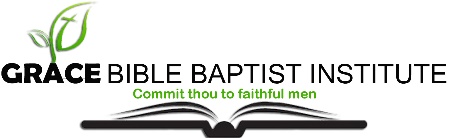 Parables of Jesus ChristQuiz 1, Introduction to the Parables (Lesson 1) Write out memory verse: Mark 4:8-9 (4 points) ______________________________________________________________________________________________________________________________________________________________________________________________________________________________________________________________________________________________________________________________________________________________________________________________________________________________What is the meaning of a parable? (2 Points)__________________________________________________________________________________________________________________________________________The word parable comes from the idea of what? (1 Point) _____________________________________________________________________How many parables are in the N/T? (1 Point) _____________________________________________________________________What is one of the dangers in trying to interpret a parable? (1 Point) _____________________________________________________________________How do we interpret the unexplained parables? (2 Points) _______________________________________________________________________________________________________________________________________________________________________________________________________________What are some reasons to why the story of the “Rich man and Lazarus” is not consider a parable: ( 2 Points) __________________________________________________________________________________________What is the specific mission and purpose for parables? (4 point) ____________________________________________________________________________________________________________________________________________________________________________________Please define the following terms in Matthew 13:10-11 (3 points) Matthew 13:10-11 “And the disciples came, and said unto him, Why speakest thou unto them in parables? (11) He answered and said unto them, Because it is given unto you to know the mysteries of the kingdom of heaven, but to them it is not given.” Mysteries = _______________________________ Given unto you = __________________________ To them it is not given = ____________________ What is the mystery revealed to the disciples in Mathew13:10-11? (2 points) __________________________________________________________________________________________